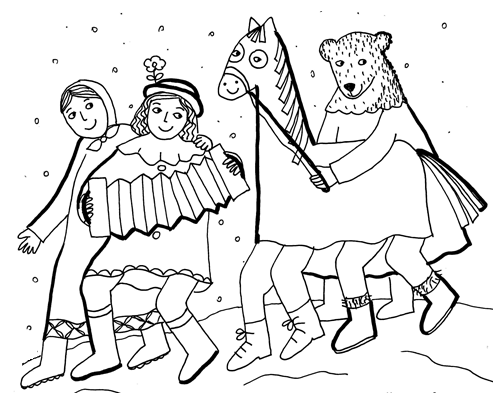                           Karneval aneb maso pryč           Je to krátké období před začátkem postní doby,       v němž se lidé radují, veselí, pořádají zábavy, hostiny             a maškarní průvody. Na Moravě se označuje                                 jako fašank nebo ostatky.                 Týdenní plán: __________________ČJ – Seřaď a napiš vyjmenovaná slova po L podle abecedy.     – PS: str.28/ cv.2 – Barevně podtrhni podle pravítka všechna podstatná jména.M – Uč: str.52/ cv.40 (1. a 2. sloupeček) + cv.42 (1. řádek příkladů na procvičení písemného sčítání)PRV – PL Rodiče prosím o kontrolu vypracovaných domácích úkolů, neboť shledávám horší úpravu písma a přibývání chyb díky chybějící zpětné kontrole dětí. Nauč se vyjmenovaná slova po L:slyšet, mlýn, blýskat se, polykat, plynout, plýtvat, vzlykat, lysý, lýtko, lýko, lyže, pelyněk, plyš, Volyně, lyska